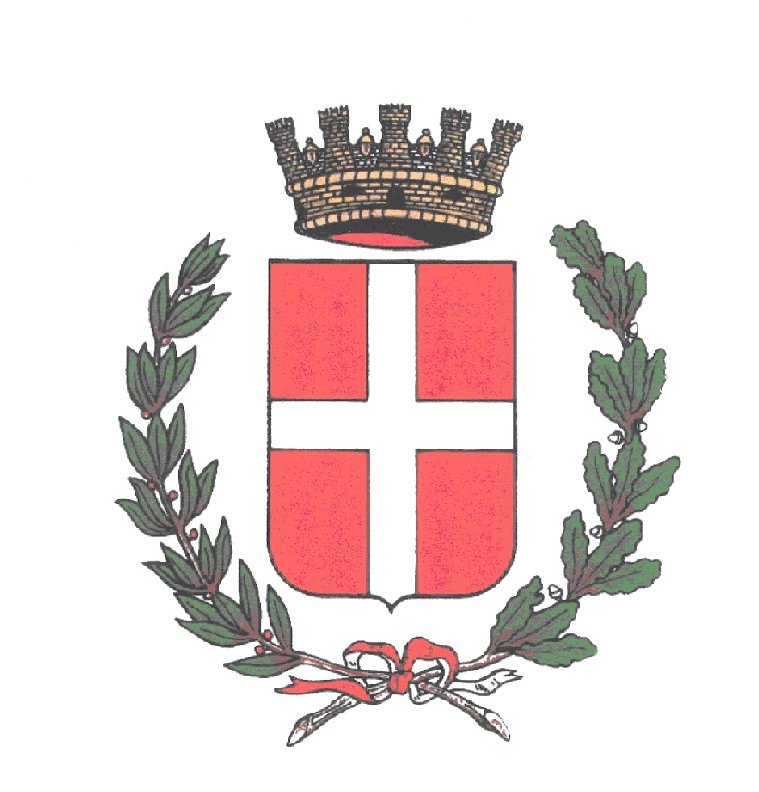 INFORMATIVA TRATTAMENTO DATIREGOLAMENTO UE 679/2016 relativo alla protezione delle persone fisiche con riguardo al trattamento dei dati personali, nonché alla libera circolazione di tali datiIl Comune di Oleggio  procede al trattamento dei dati nel rispetto delle disposizioni di cui al Regolamento europeo 679/16 concernente la protezione delle persone fisiche con riguardo al trattamento dei dati personali, nonché alla libera circolazione di tali dati.  Ai sensi degli artt. 13 e 14 del suddetto regolamento di seguito sono fornite le informazioni riguardanti i dati identificativi del titolare del trattamento e il responsabile del trattamento in tema di trattamento dei dati personali relativamente ai contratti e alla fornitura di servizi.Titolare del trattamento dei dati è  il Comune di Oleggio.Il Responsabile del trattamento dei dati è il Sig. Specchio Salvatore amministratore di Tinn lombardia srl.Tipologia di dati trattati I dati forniti e trattati dal Comune di Oleggio sono clienti/cittadini, imprese, ecc. Finalità del trattamentoVi informiamo che i dati personali, forniti direttamente dall’interessato e/o raccolti attraverso la compilazione di form disponibili nei siti internet gestiti dal Comune di Oleggio, sono trattati per finalità legate all'erogazione del servizio oggetto del contratto.ACCONSENTO NON ACCONSENTOModalità del trattamento ed accesso ai datiI dati raccolti mediante sottoscrizione di contratti standard in formato analogico sono trattati sia in forma cartacea, sia con strumenti informatici e telematici e potranno essere elaborati in forma aggregata per finalità statistiche e di verifica degli standard di qualità dei servizi di assistenza e manutenzione, escludendo in tal caso il trattamento di dati identificativi.I dati raccolti mediante la compilazione di form online sono trattati in forma elettronica e mediante sistemi informativi di natura gestionale.I dati sono accessibili esclusivamente da parte di incaricati, adeguatamente formati ed informativi circa le loro mansioni e le attività ad essi consentite sul dato raccolto, che operano per conto del Comune di Oleggio e che sono destinatari di istruzioni e compiti impartiti dal responsabile del trattamento, a mezzo di lettera di nominaIl titolare del trattamento tratterà i dati per le finalità sopra indicate perseguendo i propri interessi legittimi che non vanno a prevalere sugli interessi o i diritti e le libertà dell’interessato.Ambito di comunicazione ed eventuale diffusioneI dati di clienti e committenti possono essere comunicati a pubbliche amministrazioni o esercenti un pubblico servizio in occasione della presentazione di domande di partecipazione a procedure per la scelta del contraente, al fine dell’aggiudicazione di appalti o concessioni per la fornitura di beni o servizi, secondo quanto previsto dalla normativa in tema di appalti pubblici, per finalità di qualificazione tecnica.I dati relativi al contratto e all’attività di servizio possono essere comunicati a consulenti commerciali per finalità amministrative e contabili e a legali per eventuale gestione di contenziosi.I dati, ad esclusione di quelli di natura sensibile e giudiziaria, potranno essere comunicati a chi (privati o pubblica amministrazione), anche al di fuori dell’Unione Europea, nel suo legittimo interesse e usufruendo di un diritto espressamente attribuitogli dalla normativa specifica vigente in materia, richieda un accertamento sull’identità del titolare del servizio erogato dal Comune di Oleggio  per finalità investigativa o comunque per la tutela di un proprio legittimo interesse.I dati potranno altresì essere comunicati o resi accessibili alle società controllate e/o collegate a Comune di Oleggio  ad altri soggetti che si occupano della manutenzione dei sistemi informatici nonché ai soggetti che si occupano di specifiche fasi dei trattamenti, in qualità di responsabili del Comune di Oleggio  cui nominativi sono verificabili a richiesta degli interessati.I dati possono essere comunicati anche a organi di polizia o all’autorità giudiziaria per finalità di accertamento o repressione di reati compiuti dagli utenti dei servizi telematici, ove necessario.I dati non sono oggetto di diffusione, salvo i dati di imprese e società per scopo di referenza commerciale.I dati potranno essere trattati al fine di individuare determinate caratteristiche di talune tipologie di destinatari al fine di veicolare le attività di comunicazione e di pubblicità mirate agli interessi degli stessi destinatariConservazione dei dati personaliIl Comune di Oleggio  conserverà i dati degli interessati in una forma che consenta l’identificazione degli stessi per un arco temporale non superiore al conseguimento delle finalità per le quali i dati sono stati raccolti; verranno pertanto conservati fino all’esistenza del rapporto contrattuale in essere.I dati strettamente necessari per gli adempimenti fiscali, contabili, venuta meno la finalità per la quale erano stati raccolti, verranno conservati per un periodo di 10 anni come richiesto dalle normative in materia.   L’interessato ha diritto di chiedere, in qualunque momento, la modifica degli assetti regolati dal presente paragrafo attraverso l’esercizio dei diritti di cui al paragrafo successivoI diritti dell’interessatoL’interessato potrà esercitare i diritti di cui agli art. da 16 a 22 del regolamento europeo 679/16:Art 16 – Diritto di rettifica - L'interessato ha il diritto di ottenere dal titolare del trattamento la rettifica dei dati personali inesatti che lo riguardano senza ingiustificato ritardo. Tenuto conto delle finalità del trattamento, l'interessato ha il diritto di ottenere l'integrazione dei dati personali incompleti, anche fornendo una dichiarazione integrativa.Art 17 – Diritto alla cancellazione - L'interessato ha il diritto di ottenere dal titolare del trattamento la cancellazione dei dati personali che lo riguardano senza ingiustificato ritardo e il titolare del trattamento ha l'obbligo di cancellare senza ingiustificato ritardo i dati personali, se sussiste uno dei motivi seguenti: a) i dati personali non sono più necessari rispetto alle finalità per le quali sono stati raccolti o altrimenti trattati; 4.5.2016 IT Gazzetta ufficiale dell'Unione europea L 119/43 b) l'interessato revoca il consenso su cui si basa il trattamento conformemente all'articolo 6, paragrafo 1, lettera a), o all'articolo 9, paragrafo 2, lettera a), e se non sussiste altro fondamento giuridico per il trattamento; c) l'interessato si oppone al trattamento ai sensi dell'articolo 21, paragrafo 1, e non sussiste alcun motivo legittimo prevalente per procedere al trattamento, oppure si oppone al trattamento ai sensi dell'articolo 21, paragrafo 2; d) i dati personali sono stati trattati illecitamente; e) i dati personali devono essere cancellati per adempiere un obbligo legale previsto dal diritto dell'Unione o dello Stato membro cui è soggetto il titolare del trattamento; f) i dati personali sono stati raccolti relativamente all'offerta di servizi della società dell'informazione di cui all'articolo 8, paragrafo 1. 2. Il titolare del trattamento, se ha reso pubblici dati personali ed è obbligato, ai sensi del paragrafo 1, a cancellarli, tenendo conto della tecnologia disponibile e dei costi di attuazione adotta le misure ragionevoli, anche tecniche, per informare i titolari del trattamento che stanno trattando i dati personali della richiesta dell'interessato di cancellare qualsiasi link, copia o riproduzione dei suoi dati personali. 3. I paragrafi 1 e 2 non si applicano nella misura in cui il trattamento sia necessario: a) per l'esercizio del diritto alla libertà di espressione e di informazione; b) per l'adempimento di un obbligo legale che richieda il trattamento previsto dal diritto dell'Unione o dello Stato membro cui è soggetto il titolare del trattamento o per l'esecuzione di un compito svolto nel pubblico interesse oppure nell'esercizio di pubblici poteri di cui è investito il titolare del trattamento; c) per motivi di interesse pubblico nel settore della sanità pubblica in conformità dell'articolo 9, paragrafo 2, lettere h) e i), e dell'articolo 9, paragrafo 3; d) a fini di archiviazione nel pubblico interesse, di ricerca scientifica o storica o a fini statistici conformemente all'articolo 89, paragrafo 1, nella misura in cui il diritto di cui al paragrafo 1 rischi di rendere impossibile o di pregiudicare gravemente il conseguimento degli obiettivi di tale trattamento; o e) per l'accertamento, l'esercizio o la difesa di un diritto in sede giudiziaria.Art 18 – Diritto di limitazione del trattamento - 1. L'interessato ha il diritto di ottenere dal titolare del trattamento la limitazione del trattamento quando ricorre una delle seguenti ipotesi: a) l'interessato contesta l'esattezza dei dati personali, per il periodo necessario al titolare del trattamento per verificare l'esattezza di tali dati personali; b) il trattamento è illecito e l'interessato si oppone alla cancellazione dei dati personali e chiede invece che ne sia limitato l'utilizzo; c) benché il titolare del trattamento non ne abbia più bisogno ai fini del trattamento, i dati personali sono necessari all'interessato per l'accertamento, l'esercizio o la difesa di un diritto in sede giudiziaria; d) l'interessato si è opposto al trattamento ai sensi dell'articolo 21, paragrafo 1, in attesa della verifica in merito all'eventuale prevalenza dei motivi legittimi del titolare del trattamento rispetto a quelli dell'interessato. 2. Se il trattamento è limitato a norma del paragrafo 1, tali dati personali sono trattati, salvo che per la conservazione, soltanto con il consenso dell'interessato o per l'accertamento, l'esercizio o la difesa di un diritto in sede giudiziaria oppure per tutelare i diritti di un'altra persona fisica o giuridica o per motivi di interesse pubblico rilevante dell'Unione o di uno Stato membro. L 119/44 IT Gazzetta ufficiale dell'Unione europea 4.5.2016 3. L'interessato che ha ottenuto la limitazione del trattamento a norma del paragrafo 1 è informato dal titolare del trattamento prima che detta limitazione sia revocata.Art 19 – Diritto di ottenere la notifica dal titolare del trattamento nei casi di rettifica o cancellazione dei dati personali o di cancellazione degli stessi - Il titolare del trattamento comunica a ciascuno dei destinatari cui sono stati trasmessi i dati personali le eventuali rettifiche o cancellazioni o limitazioni del trattamento effettuate a norma dell'articolo 16, dell'articolo 17, paragrafo 1, e dell'articolo 18, salvo che ciò si riveli impossibile o implichi uno sforzo sproporzionato. Il titolare del trattamento comunica all'interessato tali destinatari qualora l'interessato lo richieda.Art 20 – Diritto alla portabilità - 1. L'interessato ha il diritto di ricevere in un formato strutturato, di uso comune e leggibile da dispositivo automatico i dati personali che lo riguardano forniti a un titolare del trattamento e ha il diritto di trasmettere tali dati a un altro titolare del trattamento senza impedimenti da parte del titolare del trattamento cui li ha forniti qualora: a) il trattamento si basi sul consenso ai sensi dell'articolo 6, paragrafo 1, lettera a), o dell'articolo 9, paragrafo 2, lettera a), o su un contratto ai sensi dell'articolo 6, paragrafo 1, lettera b); e b) il trattamento sia effettuato con mezzi automatizzati. 2. Nell'esercitare i propri diritti relativamente alla portabilità dei dati a norma del paragrafo 1, l'interessato ha il diritto di ottenere la trasmissione diretta dei dati personali da un titolare del trattamento all'altro, se tecnicamente fattibile. 3. L'esercizio del diritto di cui al paragrafo 1 del presente articolo lascia impregiudicato l'articolo 17. Tale diritto non si applica al trattamento necessario per l'esecuzione di un compito di interesse pubblico o connesso all'esercizio di pubblici poteri di cui è investito il titolare del trattamento. 4. Il diritto di cui al paragrafo 1 non deve ledere i diritti e le libertà altrui.Art 21 – Diritto di opposizione - L'interessato ha il diritto di opporsi in qualsiasi momento, per motivi connessi alla sua situazione particolare, al trattamento dei dati personali che lo riguardano ai sensi dell'articolo 6, paragrafo 1, lettere e) o f), compresa la profilazione sulla base di tali disposizioni. Il titolare del trattamento si astiene dal trattare ulteriormente i dati personali salvo che egli dimostri l'esistenza di motivi legittimi cogenti per procedere al trattamento che prevalgono sugli interessi, sui diritti e sulle libertà dell'interessato oppure per l'accertamento, l'esercizio o la difesa di un diritto in sede giudiziaria. 2. Qualora i dati personali siano trattati per finalità di marketing diretto, l'interessato ha il diritto di opporsi in qualsiasi momento al trattamento dei dati personali che lo riguardano effettuato per tali finalità, compresa la profilazione nella misura in cui sia connessa a tale marketing diretto. 3. Qualora l'interessato si opponga al trattamento per finalità di marketing diretto, i dati personali non sono più oggetto di trattamento per tali finalità. 4.5.2016 IT Gazzetta ufficiale dell'Unione europea L 119/45 4. Il diritto di cui ai paragrafi 1 e 2 è esplicitamente portato all'attenzione dell'interessato ed è presentato chiaramente e separatamente da qualsiasi altra informazione al più tardi al momento della prima comunicazione con l'interessato. 5. Nel contesto dell'utilizzo di servizi della società dell'informazione e fatta salva la direttiva 2002/58/CE, l'interessato può esercitare il proprio diritto di opposizione con mezzi automatizzati che utilizzano specifiche tecniche. 6. Qualora i dati personali siano trattati a fini di ricerca scientifica o storica o a fini statistici a norma dell'articolo 89, paragrafo 1, l'interessato, per motivi connessi alla sua situazione particolare, ha il diritto di opporsi al trattamento di dati personali che lo riguarda, salvo se il trattamento è necessario per l'esecuzione di un compito di interesse pubblico.Art 22 – Diritto di rifiutare il processo automatizzato - L'interessato ha il diritto di non essere sottoposto a una decisione basata unicamente sul trattamento automatizzato, compresa la profilazione, che produca effetti giuridici che lo riguardano o che incida in modo analogo significativamente sulla sua persona. 2. Il paragrafo 1 non si applica nel caso in cui la decisione: a) sia necessaria per la conclusione o l'esecuzione di un contratto tra l'interessato e un titolare del trattamento; b) sia autorizzata dal diritto dell'Unione o dello Stato membro cui è soggetto il titolare del trattamento, che precisa altresì misure adeguate a tutela dei diritti, delle libertà e dei legittimi interessi dell'interessato; c) si basi sul consenso esplicito dell'interessato. 3. Nei casi di cui al paragrafo 2, lettere a) e c), il titolare del trattamento attua misure appropriate per tutelare i diritti, le libertà e i legittimi interessi dell'interessato, almeno il diritto di ottenere l'intervento umano da parte del titolare del trattamento, di esprimere la propria opinione e di contestare la decisione. 4. Le decisioni di cui al paragrafo 2 non si basano sulle categorie particolari di dati personali di cui all'articolo 9, paragrafo 1, a meno che non sia d'applicazione l'articolo 9, paragrafo 2, lettere a) o g), e non siano in vigore misure adeguate a tutela dei diritti, delle libertà e dei legittimi interessi dell'interessato.In tal senso viene consentito all’interessato di accedere ai propri dati perVerificarne la veridicitàModificarli nel caso divengano inesattiIntegrarli anche con dichiarazione integrativaRichiederne la cancellazioneLimitarne il trattamentoOpporsi al trattamentoIl titolare del trattamento è obbligato a rispondere senza ingiustificato motivo.Cancellazione dei datiIl Comune di Oleggio in osservanza al corrispondente diritto di accesso all’interessato, ha predisposto procedure per le quali gli interessati possano richiedere la cancellazione senza ingiustificato ritardo dei dati personali o la limitazione del trattamento dei dati personali che li riguardano per i seguenti motivi:Perché i dati non sono più necessari per le finalità per le quali erano stati raccoltiPerché l’interessato ha revocato il consensoPerché l’interessato si oppone al trattamentoPerché i dati sono trattati in maniera illecita.Per esercitare i diritti previsti dagli artt. Da 16 a 22 del Reg Ue 679/16 l’interessato dovrà rivolgere apposita richiesta scritta indirizzata a:Comune di Oleggio, Via Novara, 5-28047 OLEGGIO.Firma per presa visione e consenso